Programas y Proyectos de InversiónNo AplicaIndicadores de Resultados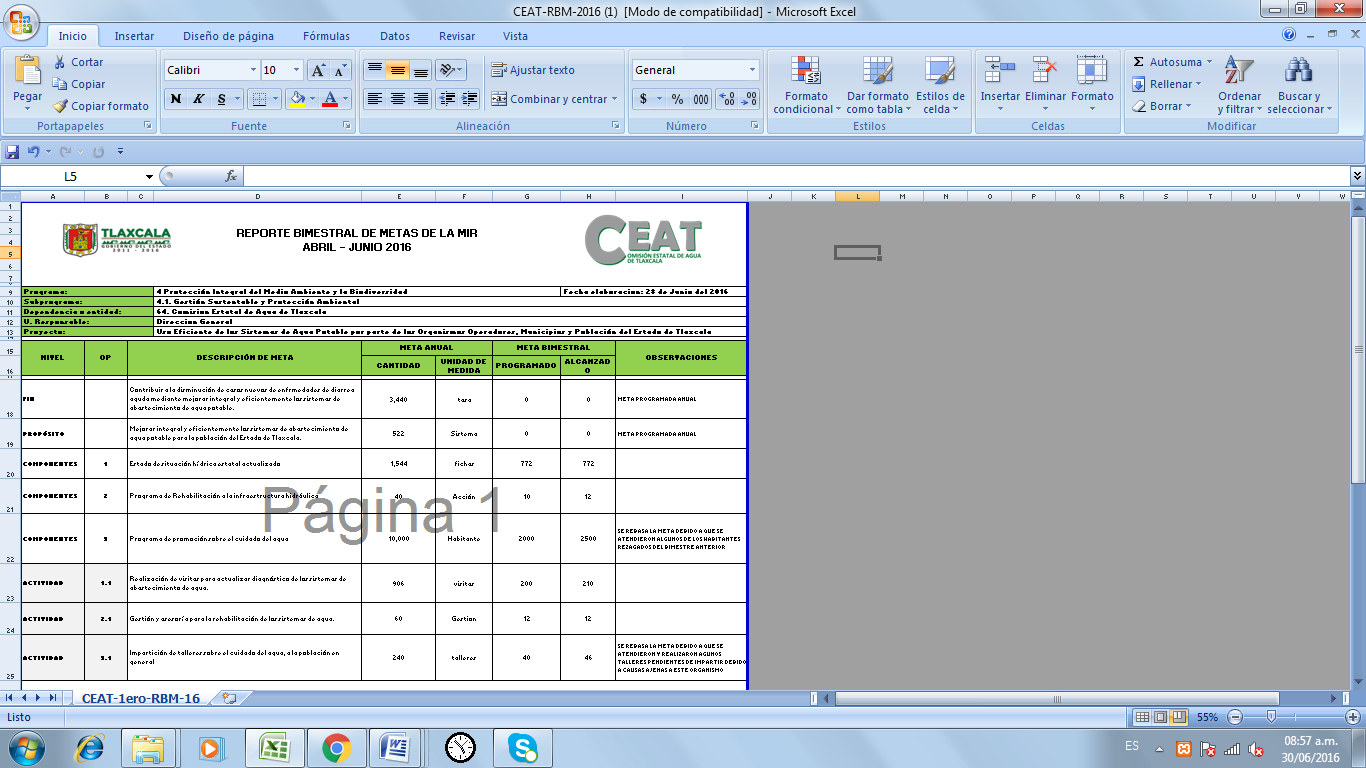 